Association of Iroquois and Allied Indians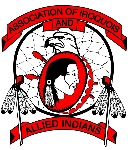 March 20 – 22, 2015Four Points by Sheraton · 1150 Wellington Rd., London, ONREGISTRATION FORMFAX completed forms by February 20, 2015 to the attention of Shayna Phillips at (519) 675-1053AIAI 387 Princess Ave. London, ON N6B 2A7 Phone: (519) 434-2761 email:sphillips@aiai.on.caYOUTHYOUTHName (First/Last):Name (First/Last):Mailing Address:Email Address:Telephone: (       )First Nation:Male                            Female Special Dietary Needs/Allergies:HEALTH CARD TO BE SENT WITH CHAPERONEHEALTH CARD TO BE SENT WITH CHAPERONECHAPERONE (Complete only if the youth are under the age of 18)CHAPERONE (Complete only if the youth are under the age of 18)Name (First/Last):Name (First/Last):Mailing Address:Mailing Address:Telephone: (      )Email Address:Special Dietary Needs/Allergies:Special Dietary Needs/Allergies:Names of Youth(s) you will be Chaperoning:___________________________                 2.  ____________________________Names of Youth(s) you will be Chaperoning:___________________________                 2.  ____________________________